1.1. Описание услуги1.1. Описание услуги1.1. Описание услуги1.1. Описание услуги1.1. Описание услуги1.1. Описание услуги1.1. Описание услугиУслуга обеспечивает поддержку функционирования серверов и клиентов Системы обнаружения утечек конфиденциальной информации.Услуга осуществляется в соответствии с федеральными нормативными правовыми актами и локальными нормативными актами Госкорпорации «Росатом» в области защиты информации.Услуга обеспечивает поддержку функционирования серверов и клиентов Системы обнаружения утечек конфиденциальной информации.Услуга осуществляется в соответствии с федеральными нормативными правовыми актами и локальными нормативными актами Госкорпорации «Росатом» в области защиты информации.Услуга обеспечивает поддержку функционирования серверов и клиентов Системы обнаружения утечек конфиденциальной информации.Услуга осуществляется в соответствии с федеральными нормативными правовыми актами и локальными нормативными актами Госкорпорации «Росатом» в области защиты информации.Услуга обеспечивает поддержку функционирования серверов и клиентов Системы обнаружения утечек конфиденциальной информации.Услуга осуществляется в соответствии с федеральными нормативными правовыми актами и локальными нормативными актами Госкорпорации «Росатом» в области защиты информации.Услуга обеспечивает поддержку функционирования серверов и клиентов Системы обнаружения утечек конфиденциальной информации.Услуга осуществляется в соответствии с федеральными нормативными правовыми актами и локальными нормативными актами Госкорпорации «Росатом» в области защиты информации.Услуга обеспечивает поддержку функционирования серверов и клиентов Системы обнаружения утечек конфиденциальной информации.Услуга осуществляется в соответствии с федеральными нормативными правовыми актами и локальными нормативными актами Госкорпорации «Росатом» в области защиты информации.Услуга обеспечивает поддержку функционирования серверов и клиентов Системы обнаружения утечек конфиденциальной информации.Услуга осуществляется в соответствии с федеральными нормативными правовыми актами и локальными нормативными актами Госкорпорации «Росатом» в области защиты информации.1.2. Способ подключения к ИТ-системе (если необходимо и в зависимости от технической возможности организации)1.2. Способ подключения к ИТ-системе (если необходимо и в зависимости от технической возможности организации)1.2. Способ подключения к ИТ-системе (если необходимо и в зависимости от технической возможности организации)1.2. Способ подключения к ИТ-системе (если необходимо и в зависимости от технической возможности организации)1.2. Способ подключения к ИТ-системе (если необходимо и в зависимости от технической возможности организации)1.2. Способ подключения к ИТ-системе (если необходимо и в зависимости от технической возможности организации)1.2. Способ подключения к ИТ-системе (если необходимо и в зависимости от технической возможности организации)Ярлык на Портале терминальных приложенийПрямая ссылка на Web-ресурс из КСПДПрямая ссылка на Web-ресурс из интернет (требуется СКЗИ на АРМ / не требуется)«Толстый клиент» на АРМ пользователя (требуется СКЗИ на АРМ / не требуется)Другой способ ________________________________________________Ярлык на Портале терминальных приложенийПрямая ссылка на Web-ресурс из КСПДПрямая ссылка на Web-ресурс из интернет (требуется СКЗИ на АРМ / не требуется)«Толстый клиент» на АРМ пользователя (требуется СКЗИ на АРМ / не требуется)Другой способ ________________________________________________Ярлык на Портале терминальных приложенийПрямая ссылка на Web-ресурс из КСПДПрямая ссылка на Web-ресурс из интернет (требуется СКЗИ на АРМ / не требуется)«Толстый клиент» на АРМ пользователя (требуется СКЗИ на АРМ / не требуется)Другой способ ________________________________________________Ярлык на Портале терминальных приложенийПрямая ссылка на Web-ресурс из КСПДПрямая ссылка на Web-ресурс из интернет (требуется СКЗИ на АРМ / не требуется)«Толстый клиент» на АРМ пользователя (требуется СКЗИ на АРМ / не требуется)Другой способ ________________________________________________Ярлык на Портале терминальных приложенийПрямая ссылка на Web-ресурс из КСПДПрямая ссылка на Web-ресурс из интернет (требуется СКЗИ на АРМ / не требуется)«Толстый клиент» на АРМ пользователя (требуется СКЗИ на АРМ / не требуется)Другой способ ________________________________________________Ярлык на Портале терминальных приложенийПрямая ссылка на Web-ресурс из КСПДПрямая ссылка на Web-ресурс из интернет (требуется СКЗИ на АРМ / не требуется)«Толстый клиент» на АРМ пользователя (требуется СКЗИ на АРМ / не требуется)Другой способ ________________________________________________Ярлык на Портале терминальных приложенийПрямая ссылка на Web-ресурс из КСПДПрямая ссылка на Web-ресурс из интернет (требуется СКЗИ на АРМ / не требуется)«Толстый клиент» на АРМ пользователя (требуется СКЗИ на АРМ / не требуется)Другой способ ________________________________________________1.3. Группа корпоративных бизнес-процессов / сценариев, поддерживаемых в рамках услуги   1.3. Группа корпоративных бизнес-процессов / сценариев, поддерживаемых в рамках услуги   1.3. Группа корпоративных бизнес-процессов / сценариев, поддерживаемых в рамках услуги   1.3. Группа корпоративных бизнес-процессов / сценариев, поддерживаемых в рамках услуги   1.3. Группа корпоративных бизнес-процессов / сценариев, поддерживаемых в рамках услуги   1.3. Группа корпоративных бизнес-процессов / сценариев, поддерживаемых в рамках услуги   1.3. Группа корпоративных бизнес-процессов / сценариев, поддерживаемых в рамках услуги   Для данной услуги не применяется.Для данной услуги не применяется.Для данной услуги не применяется.Для данной услуги не применяется.Для данной услуги не применяется.Для данной услуги не применяется.Для данной услуги не применяется.1.4. Интеграция с корпоративными ИТ-системами1.4. Интеграция с корпоративными ИТ-системами1.4. Интеграция с корпоративными ИТ-системами1.4. Интеграция с корпоративными ИТ-системами1.4. Интеграция с корпоративными ИТ-системами1.4. Интеграция с корпоративными ИТ-системами1.4. Интеграция с корпоративными ИТ-системамиИТ-системаГруппа процессовГруппа процессовГруппа процессовГруппа процессовГруппа процессовДля настоящей услуги не применяетсяДля настоящей услуги не применяетсяДля настоящей услуги не применяетсяДля настоящей услуги не применяетсяДля настоящей услуги не применяетсяДля настоящей услуги не применяетсяДля настоящей услуги не применяетсяДля настоящей услуги не применяетсяДля настоящей услуги не применяетсяДля настоящей услуги не применяетсяДля настоящей услуги не применяетсяДля настоящей услуги не применяетсяДля настоящей услуги не применяетсяДля настоящей услуги не применяетсяДля настоящей услуги не применяется1.5. Интеграция с внешними ИТ-системами1.5. Интеграция с внешними ИТ-системами1.5. Интеграция с внешними ИТ-системами1.5. Интеграция с внешними ИТ-системами1.5. Интеграция с внешними ИТ-системами1.5. Интеграция с внешними ИТ-системами1.5. Интеграция с внешними ИТ-системамиИТ-системаГруппа процессовГруппа процессовГруппа процессовГруппа процессовГруппа процессовДля настоящей услуги не применяетсяДля настоящей услуги не применяетсяДля настоящей услуги не применяетсяДля настоящей услуги не применяетсяДля настоящей услуги не применяетсяДля настоящей услуги не применяетсяДля настоящей услуги не применяетсяДля настоящей услуги не применяетсяДля настоящей услуги не применяетсяДля настоящей услуги не применяется1.6. Состав услуги1.6. Состав услуги1.6. Состав услуги1.6. Состав услуги1.6. Состав услуги1.6. Состав услуги1.6. Состав услугиЦентр поддержки пользователей Обработка, регистрация и маршрутизация поступающих обращений от пользователей.	 Обработка, регистрация и маршрутизация поступающих обращений от пользователей.	 Обработка, регистрация и маршрутизация поступающих обращений от пользователей.	 Обработка, регистрация и маршрутизация поступающих обращений от пользователей.	 Обработка, регистрация и маршрутизация поступающих обращений от пользователей.	Функциональная поддержкаПодключение вычислительной сети Заказчика к сенсорам DLP-системы Исполнителя.Настройка сенсоров DLP-системы.Поддержание актуальности лицензий сенсоров                    DLP- системы.Обеспечение работоспособности DLP-системы:В части мониторинга:проверка доступности DLP-системы и её компонентов;проверка корректности функционирования DLP-системы;проверка показателей нагрузки DLP-системы.В части технической поддержки:выявление, обработка и устранение инцидентов работоспособности DLP-системы; диагностика и устранение недочётов в функционировании DLP-системы, включая эскалацию проблемы в службу технической поддержки производителя;установка обновлений программного обеспечения, входящего в состав DLP-системы;проведение профилактического анализа состояния   DLP-системы;проведение плановых и внеплановых работ в             DLP-системе, требуемых для обеспечения её работоспособности.Администрирование системы:настройка DLP-системы в случае изменений в конфигурации вычислительной сети Заказчика;корректировка политик DLP-системы;разработка, тестирование и применение новых политик DLP-системы.Консультационная поддержка пользователей в части работы DLP-системы.Подключение вычислительной сети Заказчика к сенсорам DLP-системы Исполнителя.Настройка сенсоров DLP-системы.Поддержание актуальности лицензий сенсоров                    DLP- системы.Обеспечение работоспособности DLP-системы:В части мониторинга:проверка доступности DLP-системы и её компонентов;проверка корректности функционирования DLP-системы;проверка показателей нагрузки DLP-системы.В части технической поддержки:выявление, обработка и устранение инцидентов работоспособности DLP-системы; диагностика и устранение недочётов в функционировании DLP-системы, включая эскалацию проблемы в службу технической поддержки производителя;установка обновлений программного обеспечения, входящего в состав DLP-системы;проведение профилактического анализа состояния   DLP-системы;проведение плановых и внеплановых работ в             DLP-системе, требуемых для обеспечения её работоспособности.Администрирование системы:настройка DLP-системы в случае изменений в конфигурации вычислительной сети Заказчика;корректировка политик DLP-системы;разработка, тестирование и применение новых политик DLP-системы.Консультационная поддержка пользователей в части работы DLP-системы.Подключение вычислительной сети Заказчика к сенсорам DLP-системы Исполнителя.Настройка сенсоров DLP-системы.Поддержание актуальности лицензий сенсоров                    DLP- системы.Обеспечение работоспособности DLP-системы:В части мониторинга:проверка доступности DLP-системы и её компонентов;проверка корректности функционирования DLP-системы;проверка показателей нагрузки DLP-системы.В части технической поддержки:выявление, обработка и устранение инцидентов работоспособности DLP-системы; диагностика и устранение недочётов в функционировании DLP-системы, включая эскалацию проблемы в службу технической поддержки производителя;установка обновлений программного обеспечения, входящего в состав DLP-системы;проведение профилактического анализа состояния   DLP-системы;проведение плановых и внеплановых работ в             DLP-системе, требуемых для обеспечения её работоспособности.Администрирование системы:настройка DLP-системы в случае изменений в конфигурации вычислительной сети Заказчика;корректировка политик DLP-системы;разработка, тестирование и применение новых политик DLP-системы.Консультационная поддержка пользователей в части работы DLP-системы.Подключение вычислительной сети Заказчика к сенсорам DLP-системы Исполнителя.Настройка сенсоров DLP-системы.Поддержание актуальности лицензий сенсоров                    DLP- системы.Обеспечение работоспособности DLP-системы:В части мониторинга:проверка доступности DLP-системы и её компонентов;проверка корректности функционирования DLP-системы;проверка показателей нагрузки DLP-системы.В части технической поддержки:выявление, обработка и устранение инцидентов работоспособности DLP-системы; диагностика и устранение недочётов в функционировании DLP-системы, включая эскалацию проблемы в службу технической поддержки производителя;установка обновлений программного обеспечения, входящего в состав DLP-системы;проведение профилактического анализа состояния   DLP-системы;проведение плановых и внеплановых работ в             DLP-системе, требуемых для обеспечения её работоспособности.Администрирование системы:настройка DLP-системы в случае изменений в конфигурации вычислительной сети Заказчика;корректировка политик DLP-системы;разработка, тестирование и применение новых политик DLP-системы.Консультационная поддержка пользователей в части работы DLP-системы.Подключение вычислительной сети Заказчика к сенсорам DLP-системы Исполнителя.Настройка сенсоров DLP-системы.Поддержание актуальности лицензий сенсоров                    DLP- системы.Обеспечение работоспособности DLP-системы:В части мониторинга:проверка доступности DLP-системы и её компонентов;проверка корректности функционирования DLP-системы;проверка показателей нагрузки DLP-системы.В части технической поддержки:выявление, обработка и устранение инцидентов работоспособности DLP-системы; диагностика и устранение недочётов в функционировании DLP-системы, включая эскалацию проблемы в службу технической поддержки производителя;установка обновлений программного обеспечения, входящего в состав DLP-системы;проведение профилактического анализа состояния   DLP-системы;проведение плановых и внеплановых работ в             DLP-системе, требуемых для обеспечения её работоспособности.Администрирование системы:настройка DLP-системы в случае изменений в конфигурации вычислительной сети Заказчика;корректировка политик DLP-системы;разработка, тестирование и применение новых политик DLP-системы.Консультационная поддержка пользователей в части работы DLP-системы.Поддержка интеграционных процессовдля настоящей услуги не применяетсядля настоящей услуги не применяетсядля настоящей услуги не применяетсядля настоящей услуги не применяетсядля настоящей услуги не применяетсяИТ-инфраструктурадля настоящей услуги не применяетсядля настоящей услуги не применяетсядля настоящей услуги не применяетсядля настоящей услуги не применяетсядля настоящей услуги не применяетсяМодификация ИТ-системыдля настоящей услуги не применяетсядля настоящей услуги не применяетсядля настоящей услуги не применяетсядля настоящей услуги не применяетсядля настоящей услуги не применяется1.7. Наименование и место хранения пользовательской документации:1.7. Наименование и место хранения пользовательской документации:1.7. Наименование и место хранения пользовательской документации:1.7. Наименование и место хранения пользовательской документации:1.7. Наименование и место хранения пользовательской документации:1.7. Наименование и место хранения пользовательской документации:1.7. Наименование и место хранения пользовательской документации:ИТ-системадля настоящей услуги не применяетсядля настоящей услуги не применяетсядля настоящей услуги не применяетсядля настоящей услуги не применяетсядля настоящей услуги не применяетсяПортал Госкорпорации «Росатом»для настоящей услуги не применяетсядля настоящей услуги не применяетсядля настоящей услуги не применяетсядля настоящей услуги не применяетсядля настоящей услуги не применяетсяИное местодля настоящей услуги не применяетсядля настоящей услуги не применяетсядля настоящей услуги не применяетсядля настоящей услуги не применяетсядля настоящей услуги не применяетсяИное местодля настоящей услуги не применяетсядля настоящей услуги не применяетсядля настоящей услуги не применяетсядля настоящей услуги не применяетсядля настоящей услуги не применяетсяИное местодля настоящей услуги не применяетсядля настоящей услуги не применяетсядля настоящей услуги не применяетсядля настоящей услуги не применяетсядля настоящей услуги не применяется1.8. Ограничения по оказанию услуги1.8. Ограничения по оказанию услуги1.8. Ограничения по оказанию услуги1.8. Ограничения по оказанию услуги1.8. Ограничения по оказанию услуги1.8. Ограничения по оказанию услуги1.8. Ограничения по оказанию услугиДля автоматизированных/информационных систем в защищённом исполнении действуют ограничения, предусмотренные для объектов информатизации, аттестованных по требованиям безопасности информации.Услуга по подключению к сенсорам DLP-системы Исполнителя не может быть предоставлена, при отсутствии у Заказчика узла Корпоративной сети передачи данных.В случае подключения вычислительной сети Заказчика к сенсорам DLP-системы Исполнителя для предоставления услуги Заказчику необходимо предоставить вычислительные ресурсы, расположенные на стороне Заказчика, а также обеспечить необходимую пропускную способность канала связи. Блокировка действий пользователей при использовании DLP-системы Исполнителя не производится. Анализ электронной почтовой корреспонденции, передаваемой с использованием защищенной корпоративной почтовой системы(ЗКПС), не производится. При использовании DLP-системы Исполнителя, набор лицензий, предоставляемый Заказчиком, не должен противоречить перечню лицензий используемой DLP-системы.DLP-система принимается на обслуживание по факту технического обследования с анализом состояния.В рамках оказания услуги не производится обслуживание операционной системы, функционирующей на серверах DLP-системы.Перечень обслуживаемых в рамках услуги DLP-систем предоставляется по запросу Заказчика.В состав услуги не входит устранение обнаруженных уязвимостей.Заказчик перед началом оказания услуги предоставляет Исполнителю:Исключительный доступ с правами администратора(root-правами) системы, в том числе удалённый, к необходимому для оказания услуги программному и аппаратному обеспечению;Перечень сведений и образцы документов, контроль за движением которых необходимо осуществлять, с указанием разрешённых и/или запрещённых маршрутов их движения и способов обработки;Актуальное техническое решение на DLP-систему;Ключ (сертификат) технической поддержки. Стабильная работа не гарантируется, если сервера системы не удовлетворяют минимальным системным требованиям заявленным производителем DLP-Системы Ответственные лица Заказчика в обязательном порядке должны быть ознакомлены с Регламентом взаимодействия Сторон, являющимся неотъемлемой частью договора на оказание услугДля автоматизированных/информационных систем в защищённом исполнении действуют ограничения, предусмотренные для объектов информатизации, аттестованных по требованиям безопасности информации.Услуга по подключению к сенсорам DLP-системы Исполнителя не может быть предоставлена, при отсутствии у Заказчика узла Корпоративной сети передачи данных.В случае подключения вычислительной сети Заказчика к сенсорам DLP-системы Исполнителя для предоставления услуги Заказчику необходимо предоставить вычислительные ресурсы, расположенные на стороне Заказчика, а также обеспечить необходимую пропускную способность канала связи. Блокировка действий пользователей при использовании DLP-системы Исполнителя не производится. Анализ электронной почтовой корреспонденции, передаваемой с использованием защищенной корпоративной почтовой системы(ЗКПС), не производится. При использовании DLP-системы Исполнителя, набор лицензий, предоставляемый Заказчиком, не должен противоречить перечню лицензий используемой DLP-системы.DLP-система принимается на обслуживание по факту технического обследования с анализом состояния.В рамках оказания услуги не производится обслуживание операционной системы, функционирующей на серверах DLP-системы.Перечень обслуживаемых в рамках услуги DLP-систем предоставляется по запросу Заказчика.В состав услуги не входит устранение обнаруженных уязвимостей.Заказчик перед началом оказания услуги предоставляет Исполнителю:Исключительный доступ с правами администратора(root-правами) системы, в том числе удалённый, к необходимому для оказания услуги программному и аппаратному обеспечению;Перечень сведений и образцы документов, контроль за движением которых необходимо осуществлять, с указанием разрешённых и/или запрещённых маршрутов их движения и способов обработки;Актуальное техническое решение на DLP-систему;Ключ (сертификат) технической поддержки. Стабильная работа не гарантируется, если сервера системы не удовлетворяют минимальным системным требованиям заявленным производителем DLP-Системы Ответственные лица Заказчика в обязательном порядке должны быть ознакомлены с Регламентом взаимодействия Сторон, являющимся неотъемлемой частью договора на оказание услугДля автоматизированных/информационных систем в защищённом исполнении действуют ограничения, предусмотренные для объектов информатизации, аттестованных по требованиям безопасности информации.Услуга по подключению к сенсорам DLP-системы Исполнителя не может быть предоставлена, при отсутствии у Заказчика узла Корпоративной сети передачи данных.В случае подключения вычислительной сети Заказчика к сенсорам DLP-системы Исполнителя для предоставления услуги Заказчику необходимо предоставить вычислительные ресурсы, расположенные на стороне Заказчика, а также обеспечить необходимую пропускную способность канала связи. Блокировка действий пользователей при использовании DLP-системы Исполнителя не производится. Анализ электронной почтовой корреспонденции, передаваемой с использованием защищенной корпоративной почтовой системы(ЗКПС), не производится. При использовании DLP-системы Исполнителя, набор лицензий, предоставляемый Заказчиком, не должен противоречить перечню лицензий используемой DLP-системы.DLP-система принимается на обслуживание по факту технического обследования с анализом состояния.В рамках оказания услуги не производится обслуживание операционной системы, функционирующей на серверах DLP-системы.Перечень обслуживаемых в рамках услуги DLP-систем предоставляется по запросу Заказчика.В состав услуги не входит устранение обнаруженных уязвимостей.Заказчик перед началом оказания услуги предоставляет Исполнителю:Исключительный доступ с правами администратора(root-правами) системы, в том числе удалённый, к необходимому для оказания услуги программному и аппаратному обеспечению;Перечень сведений и образцы документов, контроль за движением которых необходимо осуществлять, с указанием разрешённых и/или запрещённых маршрутов их движения и способов обработки;Актуальное техническое решение на DLP-систему;Ключ (сертификат) технической поддержки. Стабильная работа не гарантируется, если сервера системы не удовлетворяют минимальным системным требованиям заявленным производителем DLP-Системы Ответственные лица Заказчика в обязательном порядке должны быть ознакомлены с Регламентом взаимодействия Сторон, являющимся неотъемлемой частью договора на оказание услугДля автоматизированных/информационных систем в защищённом исполнении действуют ограничения, предусмотренные для объектов информатизации, аттестованных по требованиям безопасности информации.Услуга по подключению к сенсорам DLP-системы Исполнителя не может быть предоставлена, при отсутствии у Заказчика узла Корпоративной сети передачи данных.В случае подключения вычислительной сети Заказчика к сенсорам DLP-системы Исполнителя для предоставления услуги Заказчику необходимо предоставить вычислительные ресурсы, расположенные на стороне Заказчика, а также обеспечить необходимую пропускную способность канала связи. Блокировка действий пользователей при использовании DLP-системы Исполнителя не производится. Анализ электронной почтовой корреспонденции, передаваемой с использованием защищенной корпоративной почтовой системы(ЗКПС), не производится. При использовании DLP-системы Исполнителя, набор лицензий, предоставляемый Заказчиком, не должен противоречить перечню лицензий используемой DLP-системы.DLP-система принимается на обслуживание по факту технического обследования с анализом состояния.В рамках оказания услуги не производится обслуживание операционной системы, функционирующей на серверах DLP-системы.Перечень обслуживаемых в рамках услуги DLP-систем предоставляется по запросу Заказчика.В состав услуги не входит устранение обнаруженных уязвимостей.Заказчик перед началом оказания услуги предоставляет Исполнителю:Исключительный доступ с правами администратора(root-правами) системы, в том числе удалённый, к необходимому для оказания услуги программному и аппаратному обеспечению;Перечень сведений и образцы документов, контроль за движением которых необходимо осуществлять, с указанием разрешённых и/или запрещённых маршрутов их движения и способов обработки;Актуальное техническое решение на DLP-систему;Ключ (сертификат) технической поддержки. Стабильная работа не гарантируется, если сервера системы не удовлетворяют минимальным системным требованиям заявленным производителем DLP-Системы Ответственные лица Заказчика в обязательном порядке должны быть ознакомлены с Регламентом взаимодействия Сторон, являющимся неотъемлемой частью договора на оказание услугДля автоматизированных/информационных систем в защищённом исполнении действуют ограничения, предусмотренные для объектов информатизации, аттестованных по требованиям безопасности информации.Услуга по подключению к сенсорам DLP-системы Исполнителя не может быть предоставлена, при отсутствии у Заказчика узла Корпоративной сети передачи данных.В случае подключения вычислительной сети Заказчика к сенсорам DLP-системы Исполнителя для предоставления услуги Заказчику необходимо предоставить вычислительные ресурсы, расположенные на стороне Заказчика, а также обеспечить необходимую пропускную способность канала связи. Блокировка действий пользователей при использовании DLP-системы Исполнителя не производится. Анализ электронной почтовой корреспонденции, передаваемой с использованием защищенной корпоративной почтовой системы(ЗКПС), не производится. При использовании DLP-системы Исполнителя, набор лицензий, предоставляемый Заказчиком, не должен противоречить перечню лицензий используемой DLP-системы.DLP-система принимается на обслуживание по факту технического обследования с анализом состояния.В рамках оказания услуги не производится обслуживание операционной системы, функционирующей на серверах DLP-системы.Перечень обслуживаемых в рамках услуги DLP-систем предоставляется по запросу Заказчика.В состав услуги не входит устранение обнаруженных уязвимостей.Заказчик перед началом оказания услуги предоставляет Исполнителю:Исключительный доступ с правами администратора(root-правами) системы, в том числе удалённый, к необходимому для оказания услуги программному и аппаратному обеспечению;Перечень сведений и образцы документов, контроль за движением которых необходимо осуществлять, с указанием разрешённых и/или запрещённых маршрутов их движения и способов обработки;Актуальное техническое решение на DLP-систему;Ключ (сертификат) технической поддержки. Стабильная работа не гарантируется, если сервера системы не удовлетворяют минимальным системным требованиям заявленным производителем DLP-Системы Ответственные лица Заказчика в обязательном порядке должны быть ознакомлены с Регламентом взаимодействия Сторон, являющимся неотъемлемой частью договора на оказание услугДля автоматизированных/информационных систем в защищённом исполнении действуют ограничения, предусмотренные для объектов информатизации, аттестованных по требованиям безопасности информации.Услуга по подключению к сенсорам DLP-системы Исполнителя не может быть предоставлена, при отсутствии у Заказчика узла Корпоративной сети передачи данных.В случае подключения вычислительной сети Заказчика к сенсорам DLP-системы Исполнителя для предоставления услуги Заказчику необходимо предоставить вычислительные ресурсы, расположенные на стороне Заказчика, а также обеспечить необходимую пропускную способность канала связи. Блокировка действий пользователей при использовании DLP-системы Исполнителя не производится. Анализ электронной почтовой корреспонденции, передаваемой с использованием защищенной корпоративной почтовой системы(ЗКПС), не производится. При использовании DLP-системы Исполнителя, набор лицензий, предоставляемый Заказчиком, не должен противоречить перечню лицензий используемой DLP-системы.DLP-система принимается на обслуживание по факту технического обследования с анализом состояния.В рамках оказания услуги не производится обслуживание операционной системы, функционирующей на серверах DLP-системы.Перечень обслуживаемых в рамках услуги DLP-систем предоставляется по запросу Заказчика.В состав услуги не входит устранение обнаруженных уязвимостей.Заказчик перед началом оказания услуги предоставляет Исполнителю:Исключительный доступ с правами администратора(root-правами) системы, в том числе удалённый, к необходимому для оказания услуги программному и аппаратному обеспечению;Перечень сведений и образцы документов, контроль за движением которых необходимо осуществлять, с указанием разрешённых и/или запрещённых маршрутов их движения и способов обработки;Актуальное техническое решение на DLP-систему;Ключ (сертификат) технической поддержки. Стабильная работа не гарантируется, если сервера системы не удовлетворяют минимальным системным требованиям заявленным производителем DLP-Системы Ответственные лица Заказчика в обязательном порядке должны быть ознакомлены с Регламентом взаимодействия Сторон, являющимся неотъемлемой частью договора на оказание услугДля автоматизированных/информационных систем в защищённом исполнении действуют ограничения, предусмотренные для объектов информатизации, аттестованных по требованиям безопасности информации.Услуга по подключению к сенсорам DLP-системы Исполнителя не может быть предоставлена, при отсутствии у Заказчика узла Корпоративной сети передачи данных.В случае подключения вычислительной сети Заказчика к сенсорам DLP-системы Исполнителя для предоставления услуги Заказчику необходимо предоставить вычислительные ресурсы, расположенные на стороне Заказчика, а также обеспечить необходимую пропускную способность канала связи. Блокировка действий пользователей при использовании DLP-системы Исполнителя не производится. Анализ электронной почтовой корреспонденции, передаваемой с использованием защищенной корпоративной почтовой системы(ЗКПС), не производится. При использовании DLP-системы Исполнителя, набор лицензий, предоставляемый Заказчиком, не должен противоречить перечню лицензий используемой DLP-системы.DLP-система принимается на обслуживание по факту технического обследования с анализом состояния.В рамках оказания услуги не производится обслуживание операционной системы, функционирующей на серверах DLP-системы.Перечень обслуживаемых в рамках услуги DLP-систем предоставляется по запросу Заказчика.В состав услуги не входит устранение обнаруженных уязвимостей.Заказчик перед началом оказания услуги предоставляет Исполнителю:Исключительный доступ с правами администратора(root-правами) системы, в том числе удалённый, к необходимому для оказания услуги программному и аппаратному обеспечению;Перечень сведений и образцы документов, контроль за движением которых необходимо осуществлять, с указанием разрешённых и/или запрещённых маршрутов их движения и способов обработки;Актуальное техническое решение на DLP-систему;Ключ (сертификат) технической поддержки. Стабильная работа не гарантируется, если сервера системы не удовлетворяют минимальным системным требованиям заявленным производителем DLP-Системы Ответственные лица Заказчика в обязательном порядке должны быть ознакомлены с Регламентом взаимодействия Сторон, являющимся неотъемлемой частью договора на оказание услуг1.9. Норматив на поддержку1.9. Норматив на поддержку1.9. Норматив на поддержку1.9. Норматив на поддержку1.9. Норматив на поддержку1.9. Норматив на поддержку1.9. Норматив на поддержкуПодразделениеПредельное значение трудозатрат на поддержку 1 единицы объемного показателя по услуге (чел.мес.)Предельное значение трудозатрат на поддержку 1 единицы объемного показателя по услуге (чел.мес.)Предельное значение трудозатрат на поддержку 1 единицы объемного показателя по услуге (чел.мес.)Предельное значение трудозатрат на поддержку 1 единицы объемного показателя по услуге (чел.мес.)Предельное значение трудозатрат на поддержку 1 единицы объемного показателя по услуге (чел.мес.)Функциональная поддержка В случае использования DLP-системы ЗаказчикаВ случае использования DLP-системы Исполнителя В случае использования DLP-системы ЗаказчикаВ случае использования DLP-системы Исполнителя В случае использования DLP-системы ЗаказчикаВ случае использования DLP-системы Исполнителя В случае использования DLP-системы ЗаказчикаВ случае использования DLP-системы Исполнителя В случае использования DLP-системы ЗаказчикаВ случае использования DLP-системы ИсполнителяПоддержка интеграционных процессовИТ-инфраструктура1.10. Дополнительные параметры оказания услуги1.10. Дополнительные параметры оказания услуги1.10. Дополнительные параметры оказания услуги1.10. Дополнительные параметры оказания услуги1.10. Дополнительные параметры оказания услуги1.10. Дополнительные параметры оказания услуги1.10. Дополнительные параметры оказания услуги1.10.1. Допустимый простой ИТ-ресурса в течении года, часов22222222221.10.2. Срок хранения данных резервного копирования (в календарных днях)30303030301.10.3. Целевая точка восстановления ИТ-ресурса (RPO) (в рабочих часах)444441.10.4. Целевое время восстановления ИТ-ресурса (RTO) (в рабочих часах)888881.10.5. Обеспечение катастрофоустойчивости ИТ-ресурсанетнетнетнетнет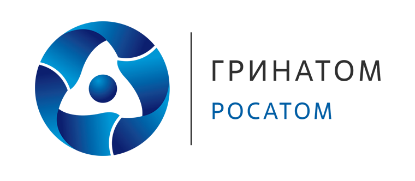 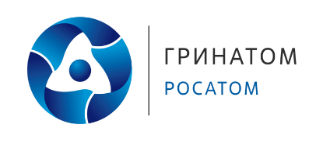 